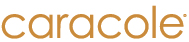 MEDIA CONTACT
MAURA RILEY Marketing Directormriley@caracole.com336.389.5249 FOR IMMEDIATE RELEASE
 Caracole Names Richard Warren Senior Vice President of SalesGreensboro, N.C., March 29, 2017 – Style leader and whole-home furniture manufacturer Caracole has named Richard Warren Senior Vice President of Sales for the company. Warren will manage Caracole’s expansion into new markets and provide support to Lenwood Rich, the long-time SVP of Sales.  “Richard’s leadership skills and extensive professional experience marketing home fashion products will be a real asset as we continue our focus on delivering industry-leading design and bringing our unique approach to lifestyle merchandising to our growing customer base,” says Scott Smith, president and CEOMost recently Senior Executive Vice President Sales & Merchandising with Croscill, Warren is the former Vice President of Worldwide Sales for Ralph Lauren Home, where he worked closely with Caracole in the development and management of the Lauren by Ralph Lauren home furnishings collection, and managed the brand’s other licensed consumer products. A veteran sales and marketing executive, he brings a wealth of diverse experience merchandising consumer home fashion products to the nation’s top retailers. # # #ABOUT CARACOLEA leader in both style and quality, Caracole delivers distinctive designs with high-style at an exceptional value. Known for its unique materials, rich finishes and on-trend fabrics, the whole-home furniture manufacturer offers a variety of stylish product portfolios designed to fit today’s homes and lifestyles. These include Caracole Classic, Caracole Modern, Caracole Signature, Compositions, and Caracole Couture Custom Upholstery.  Available to both the trade and designers, Caracole shows at the High Point Furniture Market in two locations: the new Caracole Boutique at 330 N. Hamilton and its primary showroom in the IHFC -C500. For more information, visit caracole.com. 